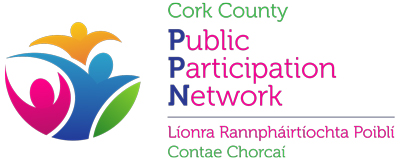 This form collects your name, email & phone number only for the purpose of Cork County PPN elections and related communications; it will not be used for any other purpose.Notes: In the event of more nominations than vacancies available; an election will be heldA panel will be created following election process to fill any current or future vacant positionsCork County PPN Representatives are expected to gather and present the views and opinions of member organisations (including, but not limited to, his/her own group) of the PPN body which elected him/herAll Cork County PPN Reps are required to sign the Representatives Charter and to adhere to Cork County PPN reporting mechanisms, Constitution, Policies etc. PPN representative expenses will be paid in accordance with the Cork County PPN Travel and Expenses PolicyCork County PPN is non-political, non-sectarian and adheres to CVSP 8/2018 re PPNs and Engagement in the Political Process  Cork County PPN Nomination FormCork County PPN Nomination FormNote: any person who wants to be considered as a PPN Representative, member of the Secretariat, or for another PPN role; must 1. Complete in full the appropriate nomination form2. Nominees should ensure that they understand the time commitment, required attendance etc. relating to the position applied for [Read our Reps Charter here]3. Be proposed and seconded by 2 members of their own PPN Member Group4. Include a short Biography (max 200 words) of the nominee for inclusion on the Ballot Sheet5. Ensure nomination form is returned to Cork County PPN by closing date for applications by 5th November 2021Note: any person who wants to be considered as a PPN Representative, member of the Secretariat, or for another PPN role; must 1. Complete in full the appropriate nomination form2. Nominees should ensure that they understand the time commitment, required attendance etc. relating to the position applied for [Read our Reps Charter here]3. Be proposed and seconded by 2 members of their own PPN Member Group4. Include a short Biography (max 200 words) of the nominee for inclusion on the Ballot Sheet5. Ensure nomination form is returned to Cork County PPN by closing date for applications by 5th November 2021CommitteeCommitteeNominating GroupNominating GroupMembership Number You can find your membership number in our members’ directory on our website hereMembership Number You can find your membership number in our members’ directory on our website hereCollegeCollegeSocial Inclusion   	Community & Voluntary         Environment     Social Inclusion   	Community & Voluntary         Environment     1. Nominee Details	1. Nominee Details	    Nominee name    Nominee address    Nominee Phone Number    Email2. Proposed by	2. Proposed by	    Name    Position in Group    Signed by proposer3. Seconded by	3. Seconded by	    Name    Position in Group    Signed by Seconder    Signed by nominee    Signed by nominee    Date    DateInclude a short Biography (max 200 words) of the nominee for inclusion on the Ballot SheetThank you for filling in this nomination form. Please submit fully completed forms byEmail: ppn@corkcoco.ie orPost: Cork County PPN, The Business Growth Hub, Cork County Council, Cork, T12 A243For further enquiries email ppn@corkcoco.ie or call 021 428 5340  Incomplete forms will be deemed invalid.